Zajęcia korekcyjno- kompensacyjne- 13.05.20203- latki ( grupa Krasnale)Temat:  Zabawa z masa solną –  usprawnianie motoryki  małej.Zachęcam do zrobienia z dzieckiem masy solnej i  wykonania  w niej odcisku ręki oraz stopy.Potrzebne będą: sól, mąka, woda, garnek.odsyłam do filmiku instruktażowego:https://www.youtube.com/watch?v=O8goX7G37PY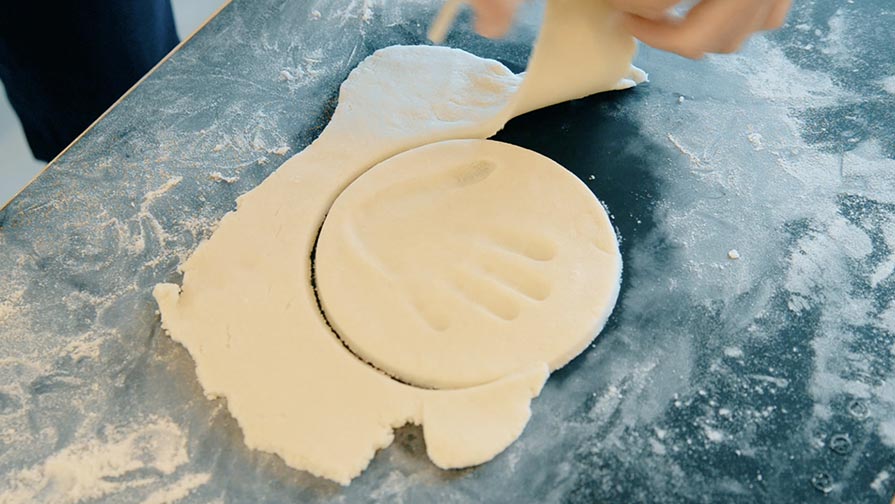 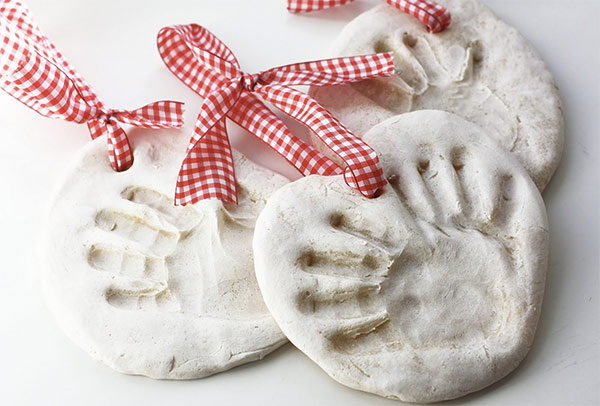 Proponuję również odrysowanie dłoni dziecka na kartce papieru- po czym dziecko ją koloruje według własnego pomysłu.